MasterChef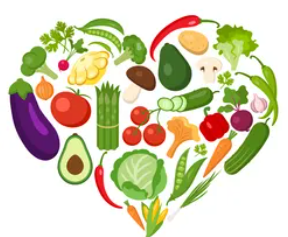 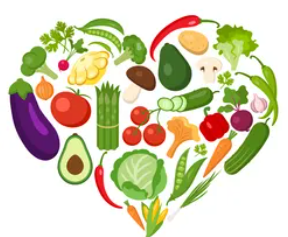 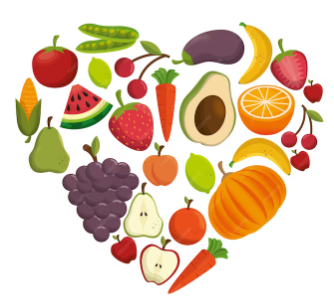 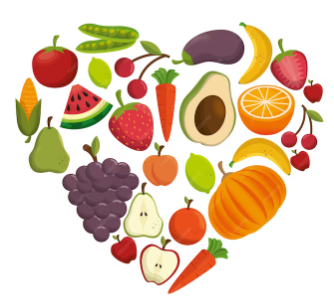 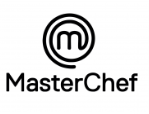 RADIONICE ZDRAVE HRANEUčenici će biti podijeljeni u šest grupa.Namirnice se nalaze u „trgovini“ na velikom stolu. Začini su dostupni svim grupama, nalaze se na posebnom stolu.Dvije grupe će raditi salate.Dvije grupe će raditi zdravu tjesteninu.Dvije grupe će praviti zdravi desert.UPUTE ZA RAD – SALATEUčenici će dobiti jednu osnovnu/zadanu namirnicu (salata ili kupus) i moći će još u „trgovini“ nabaviti pet drugih namirnica od kojih će praviti ukusnu salatu. UPUTE ZA RAD – TJESTENINAUčenici će za osnovnu/zadanu namirnicu dobiti jednu vrstu tjestenine, i moći će još u „trgovini“ nabaviti 5. drugih namirnica od kojih će praviti ukusnu tjesteninu. UPUTE ZA RAD – DESERTUčenici će dobiti jednu osnovnu/zadanu namirnicu (ananas ili kruške) i moći će još u „trgovini“ nabaviti 5. drugih namirnica od kojih će praviti ukusan desert.IZRAČUNATI KALORIJSKU VRIJEDNOST SVIH OBROKATreba izračunati koliko kcal ima vaš obrok, računajte sa 100 gr namirnica koje ste koristili u obroku.MasterChefHEALTHY FOOD WORKSHOPSGoal of the workshop:make a healthy mealdetermine the vitamins present in the fooddetermine the caloric value of 100g of prepared foodSteps:Students and teachers are divided in the six groups as a national teams .Each team will draw a card on which will be given a name of healthy meal  they will prepare.Two groups will be making salads.Two groups will be making a healthy pasta dish.Two groups will be making a healthy dessert.3. The group gets one basic food item and choose five more according to their own preferences. Each group chooses the necessary groceries in the store.(Groceries are going to be located at the so called ''store'', on a specific table.Spices are available for all groups to use and will be found on table reserved specifically for spices.) Working instructions- SALADSTake basic (default) food item (salad or cabbage) and five other items from the ''store'' to make a delicious salad. Working instructions- PASTATake basic (default) food item (a type of pasta) and five other items from the ''store'' to make a tasty pasta dish.Working instructions- DESSERTTake basic (default) food item (pineapple or pears) and five other items from the ''store'' to make a healthy, but luscious dessert. Name your dishDetermine the 5 vitamins present in your dish using the attached tableDetermine the energy value of all meals using the attached tableYou need to calculate how many kcal your meal has, calculate with 100g of food you used to make the meal.Fill out the attached sheet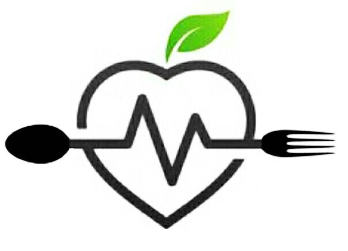 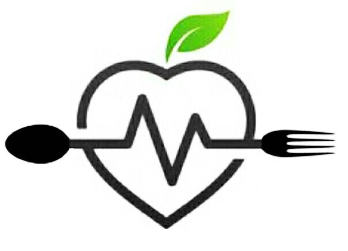 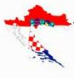 _____________________________________(dish name)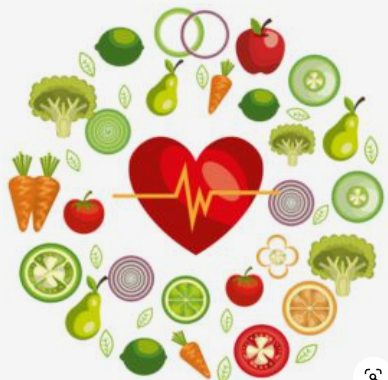 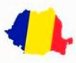 _____________________________________(dish name)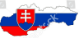 _____________________________________(dish name)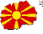 _____________________________________(dish name)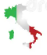 _____________________________________(dish name)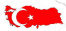 _____________________________________(dish name)TABLE OF VITAMINS 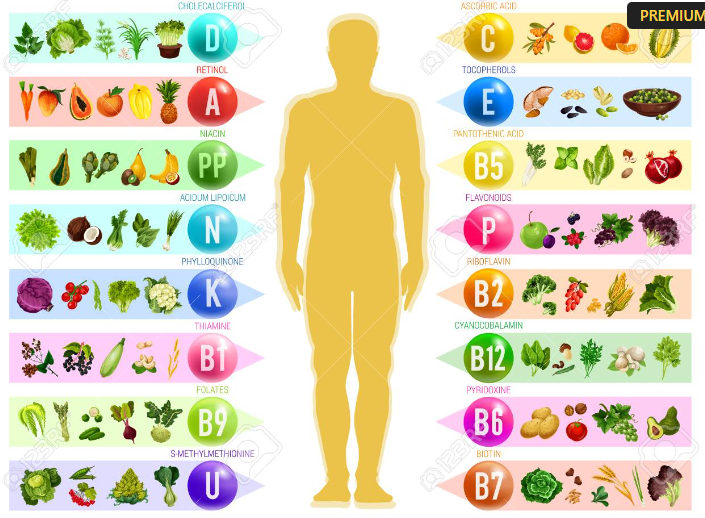 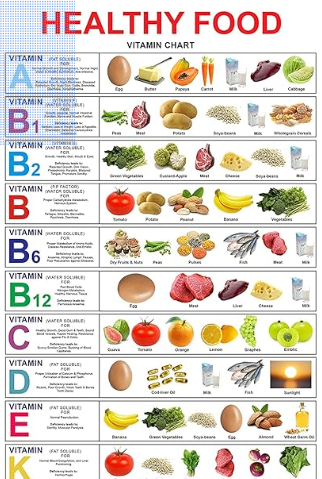 TABLE OF CALORIES IN  FRUITS per 100g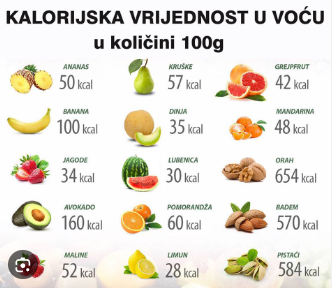 TABLE OF CALORIES IN  VEGETABLES per 100g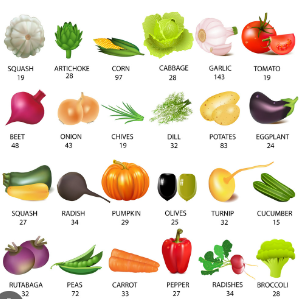 Used foodVitaminskcal /100g1.2.3.4.5.6.Used foodVitaminskcal /100g1.2.3.4.5.6.Used foodVitaminskcal /100g1.2.3.4.5.6.Used foodVitaminskcal /100g1.2.3.4.5.6.Used foodVitaminskcal /100g1.2.3.4.5.6.Used foodVitaminskcal /100g1.2.3.4.5.6.